CÁMARA DE REPRESENTANTES COMISIÓN TERCERA CONSTITUCIONAL PERMANENTE (ASUNTOS ECONÓMICOS)SESIÓN FORMAL VIRTUALLEGISLATURA 2020– 2021(Del 20 de julio de 2020 al 20 de junio de 2021)ORDEN DEL DIADe la Sesión formal virtual del día miércoles 30 de septiembre de 2020HORA: 10:00 m.ILLAMADO A LISTA Y VERIFICACIÓN DEL QUÓRUMIIESTUDIO, DISCUSIÓN Y VOTACIÓN EN PRIMER DEBATE DE LOS SIGUIENTES PROYECTOS DE LEY:PROYECTO DE LEY N°. 285 DE 2020 CÁMARA, “POR LA CUAL SE AMPLÍAN LAS AUTORIZACIONES CONFERIDAS AL GOBIERNO NACIONAL PARA CELEBRAR OPERACIONES DE CRÉDITO PÚBLICO EXTERNO E INTERNO Y OPERACIONES ASIMILADAS A LAS ANTERIORES, ASÍ COMO PARA GARANTIZAR OBLIGACIONES DE PAGO DE OTRAS ENTIDADES, Y SE DICTAN OTRAS DISPOSICIONES".Autor: Ministro de Hacienda y Crédito Público, doctor ALBERTO CARRASQUILLA BARRERACoordinadores: Honorables Representantes: CARLOS JULIO BONILLA SOTO, JUAN PABLO CELIS VERGEL, WADITH ALBERTO MANZUR IMBETT, GUSTAVO HERNÁN PUENTES DÍAZ, ERASMO ELÍAS ZULETA BECHARA, NÉSTOR LEONARDO RICO RICOPonentes: Honorables Representantes YAMIL HERNANDO ARANA PADAUÍ, SILVIO JOSÉ CARRASQUILLA TORRES, CARLOS MARIO FARELO DAZA, DAVID RICARDO RACERO MAYORCA, SALÍM VILLAMIL QUESSEP.Se encuentran radicadas dos ponencias así:PONENCIA POSITIVARadicada el 28 de septiembre de 2020Suscrita por los Honorables Representantes CARLOS JULIO BONILLA SOTO, JUAN PABLO CELIS VERGEL, WADITH ALBERTO MANZUR IMBETT, GUSTAVO HERNÁN PUENTES DÍAZ, ERASMO ELÍAS ZULETA BECHARA, NÉSTOR LEONARDO RICO RICO, YAMIL HERNANDO ARANA PADAUÍ, SILVIO JOSÉ CARRASQUILLA TORRES, CARLOS MARIO FARELO DAZA, SALÍM VILLAMIL QUESSEP.Gaceta: 1035 de 2020PONENCIA NEGATIVARadicada el 29 de septiembre de 2020Suscrita por la Honorable Representante: DAVID RICARDO RACERO MAYORCAGaceta: 1036 de 2020PROYECTO DE LEY N° 137 DE 2020 CÁMARA, “POR MEDIO DE LA CUAL SE AMPLÍA LA EMISIÓN DE LA ESTAMPILLA PRO UNIVERSIDAD PEDAGÓGICA Y TECNOLÓGICA DE COLOMBIA, CON SEDE EN BOYACÁ”.Autor: HONORABLE SENADOR, MIGUEL ÁNGEL BARRETO CASTILLOCoordinador: Honorable Representante: ARMANDO ANTONIO ZABARAÍN D’ARCE.Ponente: Honorable Representante CHRISTIAN MUNIR GARCÉS ALJURE.Gaceta: 959 de 2020 PROYECTO DE LEY N° 055 DE 2020 CÁMARA, “POR MEDIO DEL CUAL SE CREA UN FONDO PARA ERRADICAR POBREZA EXTREMA Y MULTIDIMENSIONAL EN CÓRDOBA”.Autores: HONORABLES SENADORES: RUBY HELENA CHAGUI SPATH, ÁLVARO URIBE VÉLEZCoordinadores: Honorables Representantes: JHON JAIRO BERRÍO LÓPEZ, KATHERINE MIRANDA PEÑA.Ponentes: Honorables Representantes VÍCTOR MANUEL ORTÍZ JOYAYAMIL HERNANDO ARANA PADAUÍGaceta: 978 de 2020PROYECTO DE LEY N° 070 DE 2020 CÁMARA, “POR MEDIO DE LA CUAL  SE MODIFICA EL DECRETO LEY 568 DE 2020 “POR EL CUAL SE CREA EL IMPUESTO SOLIDARIO POR EL COVID 19, DENTRO DEL ESTADO DE EMERGENCIA ECONÓMICA, SOCIAL Y ECOLÓGICA DISPUESTO EN EL DECRETO LEGISLATIVO 417 DE 2020”.Autores: Honorables Senadores: IVÁN MARULANDA GÓMEZ, ROY LEONARDO BARRERA MONTEALEGRE, JORGE ENRIQUE ROBLEDO CASTILLO, GUSTAVO BOLÍVAR MORENO, IVÁN CEPEDA CASTRO CASTILLO, ANTONIO ESREMID SANGUINO PAÉZ, JUAN LUIS CASTRO CÓRDOBA, JOSÉ AULO POLO MEDINA, AÍDA YOLANDA AVELLA ESQUIVEL, VICTORIA SANDINO SIMANCA, SANDRA LILIANA ORTÍZ NOVA, PABLO CATATUMBO TORRES VICTORIA, JAIME DURÁN BARRERA, JESÚS ALBERTO CASTILLA SALAZAR, ALEXANDER LÓPEZ MAYA, ISRAEL ALBERTO ZÚGIÑA IRIARTE, JULIAN GALLO CUBILLOS, JOSÉ RITTER LÓPEZ PEÑA, ANDRÉS CRISTO BUSTOS, LUSI FERNANDO VELASCO CHAVES, GUILLERMO GARCÍA REALPE, TEMÍSTOCLES ORTEGA NARVAÉS,  Honorables Representantes: EDWING FABIAN DÍAZ PLATA, JUANITA MARÍA GOEBERTUS ESTRADA, CESAR AUGUSTO PACHÓN ACHURY, JORGE ALBERTO GÓMEZ GALLEGO, LEÓN FREDY MUÑOZ LOPERA, JAIRO REINALDO CALA SUÁREZ, CARLOS ALBERTO CARREÑO MARÍN, ABEL DAVID JARAMILLO LARGO, ÁNGELA MARÍA ROBLEDO GÓMEZ, CATALINA ORTÍZ LALINDE, KATHERINE MIRANDA PEÑA, CESAR AUGUSTO ORTÍZ ZORRO, MAURICIO ANDRÉS TORO ORJUELA, OMAR DE JESÚS RESTREPO CORREA.Coordinadores: Honorables Representantes: CARLOS ALBERTO CARREÑO MARÍNERASMO ELÍAS ZULETA BECHARAPonentes: Honorables Representantes WADITH ALBERTO MANZUR IMBETT, GUSTAVO HERNÁN PUENTES DÍAZ, JUAN PABLO CELIS VERGEL, NUBIA LÓPEZ MORALESSe encuentran radicadas dos ponencias así:PONENCIA POSITIVARadicada el 17 de septiembre de 2020Suscrita por el Honorable Representante Carlos Alberto Carreño MarínPONENCIA NEGATIVARadicada el 23 de septiembre de 2020Suscrita por los Honorables Representantes: ERASMO ELÍAS ZULETA BECHARA, WADITH ALBERTO MANZUR IMBETT, GUSTAVO HERNÁN PUENTES DÍAZ, JUAN PABLO CELIS VERGEL, NUBIA LÓPEZ MORALES.Gaceta: 977 de 2020 (las dos ponencias)PROYECTO DE LEY N° 044 DE 2020 CÁMARA, “POR MEDIO DE LA CUAL SE OTORGA SEGURIDAD JURÍDICA Y FINANCIERA AL SEGURO AGROPECUARIO Y SE DICTAN OTRAS DISPOSICIONES A FAVOR DEL AGRO”.Autores: HONORABLES REPRESENTANTES: FELIX ALEJANDRO CHICA CORREA, BUENAVENTURA LEÓN LEÓN, EDWIN GILBERTO BALLESTEROS ARCHILA, GABRIEL JAIME VALLEJO CHUJFI , HONORABLE SENADOR: ALEJANDRO CORRALES ESCOBAR.Coordinador: Honorable Representante: NUBIA LÓPEZ MORALESPonentes: Honorables Representantes NIDIA MARCELA OSORIO SALGADONÉSTOR LEONARDO RICO RICO.Gaceta: 976 de 2020PROYECTO DE LEY N° 284 DE 2020 CÁMARA, “POR MEDIO DE LA CUAL SE DECLARA DE INTERÉS GENERAL LA ESTRATEGIA PARA LA INMUNIZACIÓN DE LA POBLACIÓN COLOMBIANA CONTRA EL COVID-19 Y LA LUCHA CONTRA CUALQUIER PANDEMIA Y SE CREA EL MECANISMO DE VACUNAS POR IMPUESTOS”.Autor: Honorable Representante: RICARDO FERRO LOZANOCoordinador: Honorable Representante: JHON JAIRO BERRÍO LÓPEZPonente: Honorable Representante NUBIA LÓPEZ MORALESGaceta: 978 de 2020PROYECTO DE LEY N°.099 DE 2020 CÁMARA, “POR MEDIO DEL CUAL  SE FOMENTA LA CREACIÓN DE EMPRESAS VERDES Y SE DICTAN OTRAS DISPOSICIONES.”Autor: Honorable Representante: EDWING FABIÁN DÍAZ PLATACoordinadores: Honorables Representantes: KATHERINE MIRANDA PEÑAJOHN JAIRO ROLDÁN AVENDAÑOPonentes: Honorables Representantes SARA ELENA PIEDRAHITA LYONSNIDIA MARCELA OSORIO SALGADOSe encuentran radicadas dos ponencias así:PONENCIA NEGATIVARadicada el 22 de septiembre de 2020Suscrita por los Honorables Representantes JOHN JAIRO ROLDAN AVENDAÑO, NIDIA MARCELA OSORIO SALGADO, SARA ELENA PIEDRAHITA LYONS. PONENCIA POSITIVARadicada el 24 de septiembre de 2020Suscrita por la Honorable Representante: KATHERINE MIRANDA PEÑA.Gaceta: 999 de 2020 (las dos ponencias)PROYECTO DE LEY N°. 132 DE 2020 CÁMARA, “POR MEDIO DE LA CUAL SE ESTABLECEN CONDICIONES PARA LA IMPLEMENTACIÓN DE TARJETAS PREPAGO O TARJETAS DE RECARGA, BONOS DE COMPRA O TARJETAS DE REGALO Y SE DICTAN OTRAS DISPOSICIONES.”Autores: Honorables Representantes: JAIRO HUMBERTO CRISTO CORREA, JENNIFER KRISTIN ARIAS FALLA, ELOY CHICHI QUINTERO ROMERO, OSWALDO ARCOS BENAVIDES, AQUILEO MEDINA ARTEAGA, ÁNGELA PATRICIA SÁNCHEZ LEAL, JAIME RODRÍGUEZ CONTRERAS, JOSÉ LUIS CORREA CAMPO, KAREN VIOLETTE CURE CORCIONE, HARRY GIOVANNY GONZÁLEZ GARCÍA, ATILANO ALONSO GIRALDO ARBOLEDA, MODESTO ENRIQUE AGUILERA VIDES, JHON ARLEY MURILLO BENÍTEZ, EDWING FABIAN DÍAZ PLATA, JUAN DIEGO ECHAVARRÍA SÁNCHEZ, NORMA HURTADO SÁNCHEZ, MARÍA CRISTINA SOTO DE GÓMEZ, CESAR AUGUSTO LORDUY MALDONADO, JAIRO GIOVANNY CRISTANCHO TARACHE, FABER ALBERTO MUÑOZ CERÓN, CARLOS GERMÁN NAVAS TALERO, HENRY FERNANDO CORREAL HERRERA, JOSÉ LUIS CORREA LÓPEZ, JUAN CARLOS REINALES AGUDELO, ALEXANDER ARLEY BERMÚDEZ LASSO, ANDRÉS DAVID CALLES AGUAS, BUENAVENTURA LEÓN LEÓN, JUAN CARLOS LOZADA VARGAS, MAURICIO PARODI DÍAZ  Coordinadores: Honorables Representantes JOSÉ GABRIEL AMAR SEPÚLVEDACHRISTIAN MUNIR GARCÉS ALJUREPonente: Honorable Representante NUBIA LÓPEZ MORALESGaceta: 999 de 2020PROYECTO DE LEY N°. 325 DE 2020 CÁMARA, “POR LA CUAL SE MODIFICA Y SE LE DA EL CARÁCTER DE LEGISLACIÓN PERMANENTE AL ARTÍCULO 2 DEL DECRETO LEGISLATIVO NO. 540 DE 2020 DEL PRESIDENTE DE LA REPÚBLICA, EXPEDIDO EN EL MARCO DEL ESTADO DE EXCEPCIÓN DE EMERGENCIA ECONÓMICA, SOCIAL Y ECOLÓGICA”.Autores: Representantes a la Cámara: JOSÉ DANIEL LÓPEZ JIMÉNEZ, FABIO FERNANDO ARROYAVE RIVAS, JAIME FELIPE LOZADA POLANCO, ENRIQUE CABRALES BAQUERO, OSWALDO ARCOS BENAVIDES, RODRIGO ARTURO ROJAS LARA, AQUILEO MEDINA ARTEAGA, JOHN JAIRO CÁRDENAS MORÁN, ESTEBAN QUINTERO CARDONA, ADRIANA GÓMEZ MILLÁN, JULIÁN PEINADO RAMÍREZ, WILMER LEAL PÉREZ, KARINA ESTEFANÍA ROJANO PALACIO, ÓSCAR DARÍO PÉREZ PINEDA, EMETERIO JOSÉ MONTES DE CASTRO, JUAN FERNANDO REYES KURI, GABRIEL SANTOS GARCÍA, ÁNGELA PATRICIA SÁNCHEZ LEAL, ERWIN ARIAS BETANCUR,  CARLOS ARDILA ESPINOSA, LUVI KATHERINE MIRANDA PEÑA, ADRIANA MAGALY MATIZ VARGAS, JORGE ENRIQUE BENEDETTI MARTELO, CIRO ANTONIO RODRÍGUEZ PINZÓN, SALIM VILLAMIL QUESSEP, JUAN CARLOS LOZADA VARGAS, MÓNICA MARÍA RAIGOZA MORALES, NÉSTOR LEONARDO RICO RICO, IRMA LUZ HERRERA RODRÍGUEZ, WADITH ALBERTO MANZUR IMBETT, BAYARDO BETANCOURT PÉREZ, CARLOS MARIO FARELO DAZA, JOSÉ GABRIEL AMAR SEPÚLVEDA. Senadores De La República: JOHN MOISES BESAILE FAYAD, ANDRÉS CRISTO BUSTOS, ANA MARÍA CASTAÑEDA GÓMEZ, RICHARD AGUILAR VILLA, HORACIO JOSÉ SERPA MONCADA, CARLOS EDUARDO GUEVARA VILLABÓN, AYDEÉ LIZARAZO CUBILLOS, MANUEL ANTONIO VIRGÜEZ PIRAQUIVE.Coordinadores: Honorables Representantes: JOHN JAIRO ROLDÁN AVENDAÑO, NÉSTOR LEONARDO RICO RICO, ÓSCAR DARÍO PÉREZ PINEDA.Gaceta: 998 de 2020PROYECTO DE LEY N°. 016 DE 2020 CÁMARA, “"POR MEDIO DE LA CUAL SE ESTABLECEN MECANISMOS PARA LA VIGILANCIA, SEGUIMIENTO Y EVALUACIÓN ECONÓMICA DE LOS RECURSOS RECAUDADOS POR CONCEPTO DEL IMPUESTO TERRITORIAL DE ESTAMPILLA Y SE DICTAN OTRAS DISPOSICIONES".Autores: Honorables Representantes: NUBIA LOPEZ MORALES, JUAN FERNANDO REYES KURI, ELIZABETH JAY-PANG DÍAZ, EDGAR ALFONSO GÓMEZ ROMÁN, ALEXANDER HARLEY BERMUDEZ LASSO, RODRIGO ARTURO ROJAS LARA, FABIO FERNANDO ARROYAVE RIVAS, JEZMI LIZETH BARRAZA ARRAUT, ADRIANA GOMEZ MILLAN.Coordinadores: Honorables Representantes: FABIO FERNANDO ARROYABE RIVASJHON JAIRO BERRÍO LÓPEZ.Ponentes: Honorables Representantes JOHN JAIRO CÁRDENAS MORÁN, ARMANDO ANTONIO ZABARAÍN D’ ARCE, SILVIO JOSÉ CARRASQUILLA TÓRRES.Gaceta: 997 de 2020    IIILO QUE PROPONGAN LOS HONORABLES REPRESENTANTES A LA CÁMARANÉSTOR LEONARDO RICO RICOPresidenteNUBIA LÓPEZ MORALESVicepresidente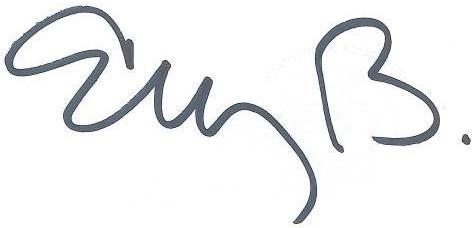 ELIZABETH MARTÍNEZ BARRERASecretaria General